AK4 22/5/2020COMPLETE THE ACTIVITIES: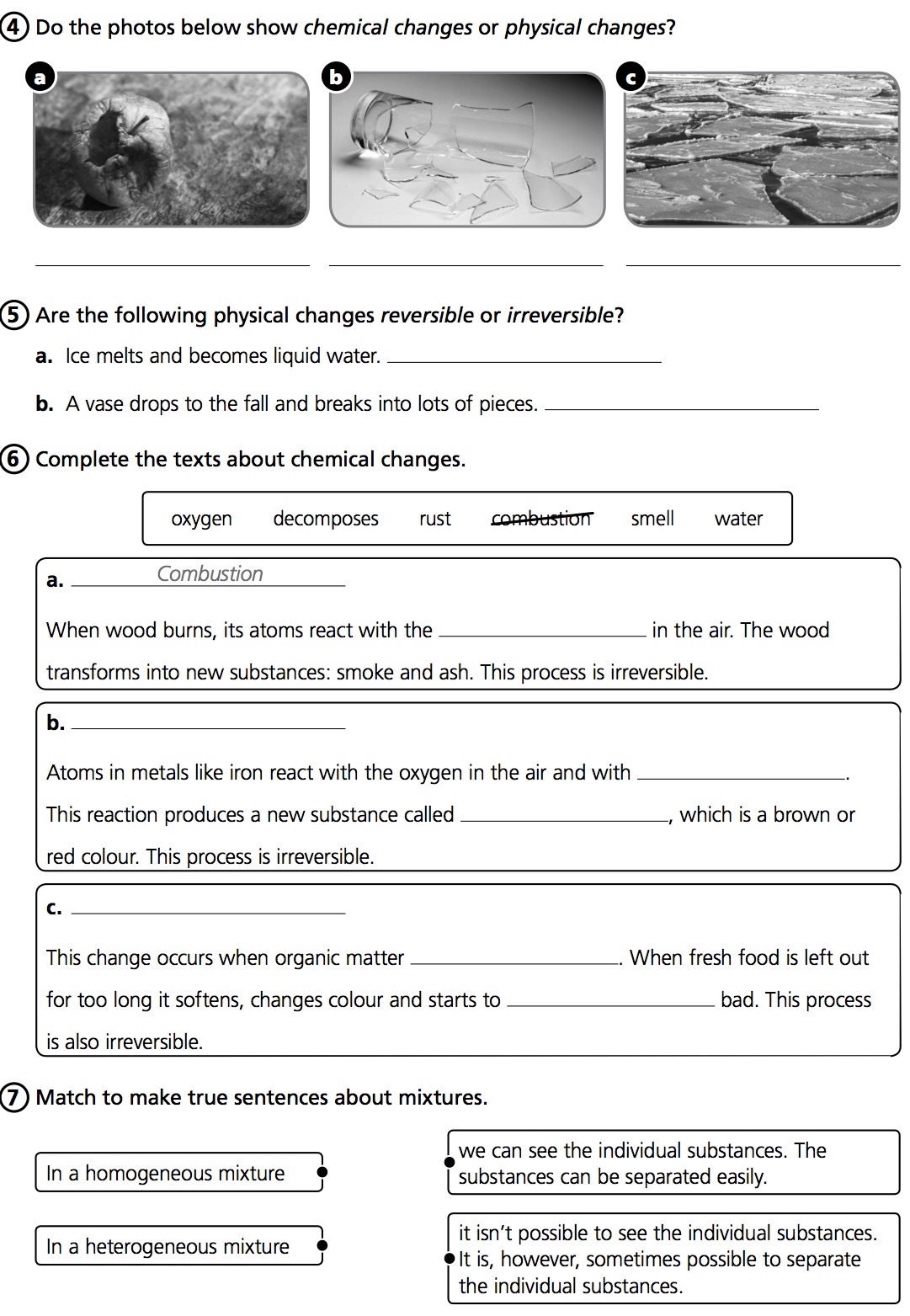 